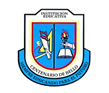 INSTITUCIÓN EDUCATIVA CENTENARIO DE BELLO 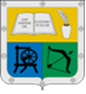 GUIA UNIDAD DIDACTICADATOS GENERALESDATOS GENERALESDATOS GENERALESDATOS GENERALESTítulo: La burguesía y el proletariado .Docentes Responsables:                                               ALEXANDER MEJÍA.Tema: La revolución industrial; el surgimiento de las clases sociales, la burguesía y el proletariadoDocentes Responsables:                                               ALEXANDER MEJÍA.Tema: La revolución industrial; el surgimiento de las clases sociales, la burguesía y el proletariadoDocentes Responsables:                                               ALEXANDER MEJÍA.Tema: La revolución industrial; el surgimiento de las clases sociales, la burguesía y el proletariadoAsignaturas: SocialesPeríodo:    1°                   Semanas: 9-10Período:    1°                   Semanas: 9-10Período:    1°                   Semanas: 9-10Grado: 8°-1-2-3-4Tiempo de desarrollo: 3 semanas Tiempo de desarrollo: 3 semanas Tiempo de desarrollo: 3 semanas Descripción: ¿Qué es lo que diferencia a un hombre de otro? En muchas cosas por supuesto. Tu mismo puedes hacer un listado de todas las particularidades o aspectos en que nos diferenciamos. Es lo normal, además es un valor importante el que tengamos características propias y que, además, ellas puedan ser enriquecedoras para los demás. En la revolución industrial se creó una nueva forma de economía; el capitalismo industrial, cuyo principio es la acumulación de riqueza o, en otras palabras, de capital a partir de la producción masiva y mecánica de artículos en fábricas e industrias.En esta economía, se establece una nueva diferencia entre los hombres; la de alguien que tiene dinero y la de alguien que no lo tiene.  Es una nueva idea en nuestra sicología que viene determinando el pensamiento humano hasta hoy. Hace que en la vida práctica creamos que el dinero lo es todo y en verdad, las sociedades y personas creen en ello hasta el punto de valorar más al dinero que a los sujetos. En la superficialidad somos muy diferentes. En la profundidad, vistos verdaderamente como seres humanos, somos todos iguales en derecho. Derecho a la vida, a la salud, a la educación, a un ingreso económico, a una vivienda entre otros. Esto es lo que nos hace iguales y el dinero no debe ser algo más valioso que el derecho de cualquier persona desarrollar su potencial humano, ante esto no deben existir obstáculos.¿Crees que una persona de clase social alta, es decir adinerada, vale más que otra que no tiene plata? Descripción: ¿Qué es lo que diferencia a un hombre de otro? En muchas cosas por supuesto. Tu mismo puedes hacer un listado de todas las particularidades o aspectos en que nos diferenciamos. Es lo normal, además es un valor importante el que tengamos características propias y que, además, ellas puedan ser enriquecedoras para los demás. En la revolución industrial se creó una nueva forma de economía; el capitalismo industrial, cuyo principio es la acumulación de riqueza o, en otras palabras, de capital a partir de la producción masiva y mecánica de artículos en fábricas e industrias.En esta economía, se establece una nueva diferencia entre los hombres; la de alguien que tiene dinero y la de alguien que no lo tiene.  Es una nueva idea en nuestra sicología que viene determinando el pensamiento humano hasta hoy. Hace que en la vida práctica creamos que el dinero lo es todo y en verdad, las sociedades y personas creen en ello hasta el punto de valorar más al dinero que a los sujetos. En la superficialidad somos muy diferentes. En la profundidad, vistos verdaderamente como seres humanos, somos todos iguales en derecho. Derecho a la vida, a la salud, a la educación, a un ingreso económico, a una vivienda entre otros. Esto es lo que nos hace iguales y el dinero no debe ser algo más valioso que el derecho de cualquier persona desarrollar su potencial humano, ante esto no deben existir obstáculos.¿Crees que una persona de clase social alta, es decir adinerada, vale más que otra que no tiene plata? Descripción: ¿Qué es lo que diferencia a un hombre de otro? En muchas cosas por supuesto. Tu mismo puedes hacer un listado de todas las particularidades o aspectos en que nos diferenciamos. Es lo normal, además es un valor importante el que tengamos características propias y que, además, ellas puedan ser enriquecedoras para los demás. En la revolución industrial se creó una nueva forma de economía; el capitalismo industrial, cuyo principio es la acumulación de riqueza o, en otras palabras, de capital a partir de la producción masiva y mecánica de artículos en fábricas e industrias.En esta economía, se establece una nueva diferencia entre los hombres; la de alguien que tiene dinero y la de alguien que no lo tiene.  Es una nueva idea en nuestra sicología que viene determinando el pensamiento humano hasta hoy. Hace que en la vida práctica creamos que el dinero lo es todo y en verdad, las sociedades y personas creen en ello hasta el punto de valorar más al dinero que a los sujetos. En la superficialidad somos muy diferentes. En la profundidad, vistos verdaderamente como seres humanos, somos todos iguales en derecho. Derecho a la vida, a la salud, a la educación, a un ingreso económico, a una vivienda entre otros. Esto es lo que nos hace iguales y el dinero no debe ser algo más valioso que el derecho de cualquier persona desarrollar su potencial humano, ante esto no deben existir obstáculos.¿Crees que una persona de clase social alta, es decir adinerada, vale más que otra que no tiene plata? Descripción: ¿Qué es lo que diferencia a un hombre de otro? En muchas cosas por supuesto. Tu mismo puedes hacer un listado de todas las particularidades o aspectos en que nos diferenciamos. Es lo normal, además es un valor importante el que tengamos características propias y que, además, ellas puedan ser enriquecedoras para los demás. En la revolución industrial se creó una nueva forma de economía; el capitalismo industrial, cuyo principio es la acumulación de riqueza o, en otras palabras, de capital a partir de la producción masiva y mecánica de artículos en fábricas e industrias.En esta economía, se establece una nueva diferencia entre los hombres; la de alguien que tiene dinero y la de alguien que no lo tiene.  Es una nueva idea en nuestra sicología que viene determinando el pensamiento humano hasta hoy. Hace que en la vida práctica creamos que el dinero lo es todo y en verdad, las sociedades y personas creen en ello hasta el punto de valorar más al dinero que a los sujetos. En la superficialidad somos muy diferentes. En la profundidad, vistos verdaderamente como seres humanos, somos todos iguales en derecho. Derecho a la vida, a la salud, a la educación, a un ingreso económico, a una vivienda entre otros. Esto es lo que nos hace iguales y el dinero no debe ser algo más valioso que el derecho de cualquier persona desarrollar su potencial humano, ante esto no deben existir obstáculos.¿Crees que una persona de clase social alta, es decir adinerada, vale más que otra que no tiene plata? RECURSOSRECURSOSRECURSOSRECURSOSRecursos: https://es.slideshare.net/guest244ea3/revolucin-industrial-comparacin-imgenes-burguesa-y-proletariadoEn este otro vínculo puedes encontrar lecturas sobre la pobreza y diferencias entre los hombres.https://www.oei.es/historico/decada/accion.php?accion=6Recursos: https://es.slideshare.net/guest244ea3/revolucin-industrial-comparacin-imgenes-burguesa-y-proletariadoEn este otro vínculo puedes encontrar lecturas sobre la pobreza y diferencias entre los hombres.https://www.oei.es/historico/decada/accion.php?accion=6Recursos: https://es.slideshare.net/guest244ea3/revolucin-industrial-comparacin-imgenes-burguesa-y-proletariadoEn este otro vínculo puedes encontrar lecturas sobre la pobreza y diferencias entre los hombres.https://www.oei.es/historico/decada/accion.php?accion=6Recursos: https://es.slideshare.net/guest244ea3/revolucin-industrial-comparacin-imgenes-burguesa-y-proletariadoEn este otro vínculo puedes encontrar lecturas sobre la pobreza y diferencias entre los hombres.https://www.oei.es/historico/decada/accion.php?accion=6METODOLOGÍAMETODOLOGÍAMETODOLOGÍAMETODOLOGÍAConducta De Entrada:Lee el siguiente texto:La pobreza extrema está vinculada al conjunto de problemas que caracterizan la situación de emergencia planetaria, desde la degradación de los ecosistemas o el agotamiento de los recursos, a la explosión demográfica, y se traduce en enfermedades, hambre, analfabetismo y, en definitiva, en baja esperanza de vida. Y esa terrible pobreza se produce mientras parte del planeta asiste a un espectacular crecimiento del consumo. Es decir, estamos ante una pobreza que coexiste con una riqueza en aumento, de forma que en los últimos 40 años –señalan los informes del Banco Mundial- se han duplicado las diferencias entre los 20 países más ricos y los 20 más pobres del planeta. Si no actuamos ahora las desigualdades serán gigantescas en los próximos años. Y no se trata únicamente de desequilibrios entre países: es preciso salir también al paso de las fuertes discriminaciones y segregación social que se dan en el seno de una misma sociedad y, muy en particular, de las que afectan a las mujeres en la mayor parte del planeta.      https://www.oei.es/historico/decada/accion.php?accion=6Luego observa las siguientes imágenes que aparecen en el siguiente enlace: https://es.slideshare.net/guest244ea3/revolucin-industrial-comparacin-imgenes-burguesa-y-proletariadoAhora haz un listado de características o aspectos que diferencian a una persona de otra. Haz otro listado de las cosas en que no se diferencian las personas. (en el cuaderno)Conducta De Entrada:Lee el siguiente texto:La pobreza extrema está vinculada al conjunto de problemas que caracterizan la situación de emergencia planetaria, desde la degradación de los ecosistemas o el agotamiento de los recursos, a la explosión demográfica, y se traduce en enfermedades, hambre, analfabetismo y, en definitiva, en baja esperanza de vida. Y esa terrible pobreza se produce mientras parte del planeta asiste a un espectacular crecimiento del consumo. Es decir, estamos ante una pobreza que coexiste con una riqueza en aumento, de forma que en los últimos 40 años –señalan los informes del Banco Mundial- se han duplicado las diferencias entre los 20 países más ricos y los 20 más pobres del planeta. Si no actuamos ahora las desigualdades serán gigantescas en los próximos años. Y no se trata únicamente de desequilibrios entre países: es preciso salir también al paso de las fuertes discriminaciones y segregación social que se dan en el seno de una misma sociedad y, muy en particular, de las que afectan a las mujeres en la mayor parte del planeta.      https://www.oei.es/historico/decada/accion.php?accion=6Luego observa las siguientes imágenes que aparecen en el siguiente enlace: https://es.slideshare.net/guest244ea3/revolucin-industrial-comparacin-imgenes-burguesa-y-proletariadoAhora haz un listado de características o aspectos que diferencian a una persona de otra. Haz otro listado de las cosas en que no se diferencian las personas. (en el cuaderno)Conducta De Entrada:Lee el siguiente texto:La pobreza extrema está vinculada al conjunto de problemas que caracterizan la situación de emergencia planetaria, desde la degradación de los ecosistemas o el agotamiento de los recursos, a la explosión demográfica, y se traduce en enfermedades, hambre, analfabetismo y, en definitiva, en baja esperanza de vida. Y esa terrible pobreza se produce mientras parte del planeta asiste a un espectacular crecimiento del consumo. Es decir, estamos ante una pobreza que coexiste con una riqueza en aumento, de forma que en los últimos 40 años –señalan los informes del Banco Mundial- se han duplicado las diferencias entre los 20 países más ricos y los 20 más pobres del planeta. Si no actuamos ahora las desigualdades serán gigantescas en los próximos años. Y no se trata únicamente de desequilibrios entre países: es preciso salir también al paso de las fuertes discriminaciones y segregación social que se dan en el seno de una misma sociedad y, muy en particular, de las que afectan a las mujeres en la mayor parte del planeta.      https://www.oei.es/historico/decada/accion.php?accion=6Luego observa las siguientes imágenes que aparecen en el siguiente enlace: https://es.slideshare.net/guest244ea3/revolucin-industrial-comparacin-imgenes-burguesa-y-proletariadoAhora haz un listado de características o aspectos que diferencian a una persona de otra. Haz otro listado de las cosas en que no se diferencian las personas. (en el cuaderno)Conducta De Entrada:Lee el siguiente texto:La pobreza extrema está vinculada al conjunto de problemas que caracterizan la situación de emergencia planetaria, desde la degradación de los ecosistemas o el agotamiento de los recursos, a la explosión demográfica, y se traduce en enfermedades, hambre, analfabetismo y, en definitiva, en baja esperanza de vida. Y esa terrible pobreza se produce mientras parte del planeta asiste a un espectacular crecimiento del consumo. Es decir, estamos ante una pobreza que coexiste con una riqueza en aumento, de forma que en los últimos 40 años –señalan los informes del Banco Mundial- se han duplicado las diferencias entre los 20 países más ricos y los 20 más pobres del planeta. Si no actuamos ahora las desigualdades serán gigantescas en los próximos años. Y no se trata únicamente de desequilibrios entre países: es preciso salir también al paso de las fuertes discriminaciones y segregación social que se dan en el seno de una misma sociedad y, muy en particular, de las que afectan a las mujeres en la mayor parte del planeta.      https://www.oei.es/historico/decada/accion.php?accion=6Luego observa las siguientes imágenes que aparecen en el siguiente enlace: https://es.slideshare.net/guest244ea3/revolucin-industrial-comparacin-imgenes-burguesa-y-proletariadoAhora haz un listado de características o aspectos que diferencian a una persona de otra. Haz otro listado de las cosas en que no se diferencian las personas. (en el cuaderno)Desarrollo Muy seguramente el texto anterior y las imágenes te habrán estimulado en ideas y quizás en preguntas por lo cual te será fácil hacer las demás actividades.Muy seguramente el texto anterior y las imágenes te habrán estimulado en ideas y quizás en preguntas por lo cual te será fácil hacer las demás actividades.Muy seguramente el texto anterior y las imágenes te habrán estimulado en ideas y quizás en preguntas por lo cual te será fácil hacer las demás actividades.ProfundizaciónEn los vínculos anteriores podrás ver más información y si encuentras otra información y aportes, pon aquí los enlaces electrónicos, u otras fuentes como libros físicos o conocimientos propios los cuales serán muy valiosos para mí.En los vínculos anteriores podrás ver más información y si encuentras otra información y aportes, pon aquí los enlaces electrónicos, u otras fuentes como libros físicos o conocimientos propios los cuales serán muy valiosos para mí.En los vínculos anteriores podrás ver más información y si encuentras otra información y aportes, pon aquí los enlaces electrónicos, u otras fuentes como libros físicos o conocimientos propios los cuales serán muy valiosos para mí.Actividad Práctica en el cuadernoResponde: ¿Crees que una persona de clase social alta, es decir, adinerada, vale más que otra que no tiene plata? Explica.-Entrevista a tres personas haciéndoles la misma pregunta y copia sus respuestas.-Analiza sus respuestas y cuestiónales y cuestiónate en los hechos en que no sea coherente el pensamiento con las acciones. Reflexiona porque algunos pueden decir que el dinero no lo es todo, pero finalmente el dinero es lo que manda y lo que más les vale.-Expresa por escrito, lo que es para ti, la burguesía y lo que es el proletariado.Actividad Práctica en el cuadernoResponde: ¿Crees que una persona de clase social alta, es decir, adinerada, vale más que otra que no tiene plata? Explica.-Entrevista a tres personas haciéndoles la misma pregunta y copia sus respuestas.-Analiza sus respuestas y cuestiónales y cuestiónate en los hechos en que no sea coherente el pensamiento con las acciones. Reflexiona porque algunos pueden decir que el dinero no lo es todo, pero finalmente el dinero es lo que manda y lo que más les vale.-Expresa por escrito, lo que es para ti, la burguesía y lo que es el proletariado.Actividad Práctica en el cuadernoResponde: ¿Crees que una persona de clase social alta, es decir, adinerada, vale más que otra que no tiene plata? Explica.-Entrevista a tres personas haciéndoles la misma pregunta y copia sus respuestas.-Analiza sus respuestas y cuestiónales y cuestiónate en los hechos en que no sea coherente el pensamiento con las acciones. Reflexiona porque algunos pueden decir que el dinero no lo es todo, pero finalmente el dinero es lo que manda y lo que más les vale.-Expresa por escrito, lo que es para ti, la burguesía y lo que es el proletariado.Actividad Práctica en el cuadernoResponde: ¿Crees que una persona de clase social alta, es decir, adinerada, vale más que otra que no tiene plata? Explica.-Entrevista a tres personas haciéndoles la misma pregunta y copia sus respuestas.-Analiza sus respuestas y cuestiónales y cuestiónate en los hechos en que no sea coherente el pensamiento con las acciones. Reflexiona porque algunos pueden decir que el dinero no lo es todo, pero finalmente el dinero es lo que manda y lo que más les vale.-Expresa por escrito, lo que es para ti, la burguesía y lo que es el proletariado.EvaluaciónTen en cuenta que lo más importante de tu actividad es tu aprendizaje. La actividad práctica mostrara tu empeño, tus ganas, tu voluntad a comprender más, a analizar más, a ser más crítico. Ten en cuenta que lo más importante de tu actividad es tu aprendizaje. La actividad práctica mostrara tu empeño, tus ganas, tu voluntad a comprender más, a analizar más, a ser más crítico. Ten en cuenta que lo más importante de tu actividad es tu aprendizaje. La actividad práctica mostrara tu empeño, tus ganas, tu voluntad a comprender más, a analizar más, a ser más crítico. CIBERGRAFÍACIBERGRAFÍACIBERGRAFÍACIBERGRAFÍAAquí es muy importante que pongas la bibliografía y cibergrafía que utilizaste para hacer la tarea, así sea la misma que te di. Si consultas otras fuentes de información apreciaría mucho que la coloques porque me enriquecería ese aporte.Aquí es muy importante que pongas la bibliografía y cibergrafía que utilizaste para hacer la tarea, así sea la misma que te di. Si consultas otras fuentes de información apreciaría mucho que la coloques porque me enriquecería ese aporte.Aquí es muy importante que pongas la bibliografía y cibergrafía que utilizaste para hacer la tarea, así sea la misma que te di. Si consultas otras fuentes de información apreciaría mucho que la coloques porque me enriquecería ese aporte.Aquí es muy importante que pongas la bibliografía y cibergrafía que utilizaste para hacer la tarea, así sea la misma que te di. Si consultas otras fuentes de información apreciaría mucho que la coloques porque me enriquecería ese aporte.RÚBRICA DE EVALUACIÓNRÚBRICA DE EVALUACIÓNRÚBRICA DE EVALUACIÓNRÚBRICA DE EVALUACIÓNCRITERIOCRITERIOCUMPLE S/NOBSERVACIONES1. Muestras interés.1. Muestras interés.2. Analizas la información.2. Analizas la información.3. Eres crítico.3. Eres crítico.4. Cumples con lo pedido en la actividad.4. Cumples con lo pedido en la actividad.5. Eres puntual.5. Eres puntual.CIBERGRAFÍACIBERGRAFÍACIBERGRAFÍACIBERGRAFÍAhttps://es.slideshare.net/guest244ea3/revolucin-industrial-comparacin-imgenes-burguesa-y-proletariadohttps://www.oei.es/historico/decada/accion.php?accion=6http://recursostic.educacion.es/secundaria/edad/4esohistoria/quincena4/textos/quincena4pdf.pdfhttps://es.slideshare.net/guest244ea3/revolucin-industrial-comparacin-imgenes-burguesa-y-proletariadohttps://www.oei.es/historico/decada/accion.php?accion=6http://recursostic.educacion.es/secundaria/edad/4esohistoria/quincena4/textos/quincena4pdf.pdfhttps://es.slideshare.net/guest244ea3/revolucin-industrial-comparacin-imgenes-burguesa-y-proletariadohttps://www.oei.es/historico/decada/accion.php?accion=6http://recursostic.educacion.es/secundaria/edad/4esohistoria/quincena4/textos/quincena4pdf.pdfhttps://es.slideshare.net/guest244ea3/revolucin-industrial-comparacin-imgenes-burguesa-y-proletariadohttps://www.oei.es/historico/decada/accion.php?accion=6http://recursostic.educacion.es/secundaria/edad/4esohistoria/quincena4/textos/quincena4pdf.pdf